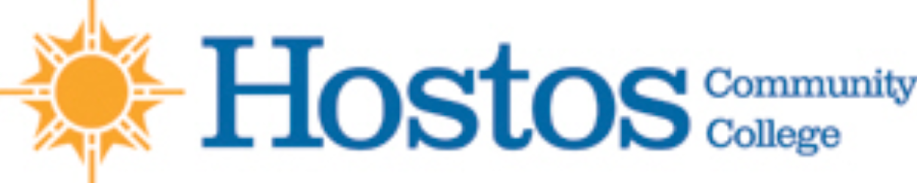 Agenda items presented for a vote by the Senate Academic Standards Committee to be held digital conference on Friday, September 15, 2023, at 12:00pm with Sara Rodberg as chair and recording secretary.    AttendanceKing, Ed (Nursing)Rodberg, Sara (ASAP)Manukyan, Anna (Natural Sciences)Nieto-Wire, Clara (Math)Elizabeth Porter (English)Ostrin, Zvi (Natural Sciences)AbsentRayman, Salim (Dental Hygiene)Cisco, Michael (English)Agenda:.Adjudicate case SP2023-2Sara is going on FMLA – no update from CoC yet about next steps